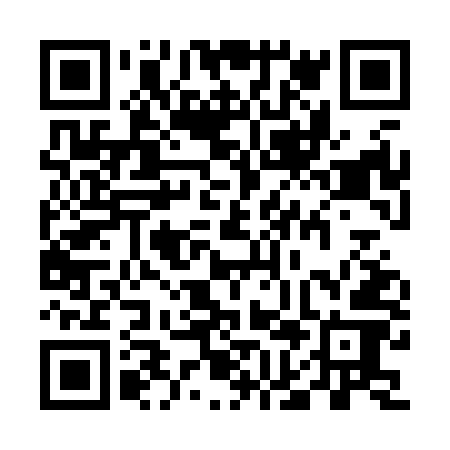 Prayer times for Bad Bergzabern, GermanyWed 1 May 2024 - Fri 31 May 2024High Latitude Method: Angle Based RulePrayer Calculation Method: Muslim World LeagueAsar Calculation Method: ShafiPrayer times provided by https://www.salahtimes.comDateDayFajrSunriseDhuhrAsrMaghribIsha1Wed3:516:061:255:268:4510:502Thu3:486:051:255:268:4610:533Fri3:466:031:255:278:4810:554Sat3:436:011:255:278:4910:585Sun3:406:001:255:288:5111:016Mon3:375:581:255:288:5211:037Tue3:345:561:255:298:5311:068Wed3:315:551:245:308:5511:089Thu3:285:531:245:308:5611:1110Fri3:255:521:245:318:5811:1411Sat3:225:501:245:318:5911:1612Sun3:195:491:245:329:0011:1913Mon3:165:481:245:329:0211:2214Tue3:135:461:245:339:0311:2515Wed3:105:451:245:339:0511:2716Thu3:085:441:245:349:0611:3017Fri3:085:421:245:349:0711:3318Sat3:075:411:245:359:0911:3419Sun3:075:401:255:359:1011:3420Mon3:065:391:255:369:1111:3521Tue3:065:381:255:369:1211:3522Wed3:065:361:255:379:1411:3623Thu3:055:351:255:379:1511:3724Fri3:055:341:255:389:1611:3725Sat3:055:331:255:389:1711:3826Sun3:045:321:255:399:1811:3827Mon3:045:321:255:399:1911:3928Tue3:045:311:255:409:2011:3929Wed3:035:301:255:409:2211:4030Thu3:035:291:265:409:2311:4031Fri3:035:281:265:419:2411:41